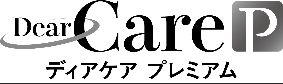 動画視聴報告書動画視聴報告書名前・所属　　　　　　　　　　　　　　・視聴終了日　　　　　　年　　　　月　　　　日テーマ在宅でできる関節可動域訓練の実際：拘縮予防のために視聴動画  1.肩関節の可動域訓練  2.肘関節・前腕の可動域訓練  3.手関節の可動域訓練  4.股関節の可動域訓練 ①構造  5.股関節の可動域訓練 ②動かす際のポイントと注意点　6.膝関節の可動域訓練　7.足関節の可動域訓練　8.体幹の可動域訓練　9.筋緊張亢進者への対応（上半身）　10.筋緊張亢進者への対応（下半身）学んだこと実践してみようと思うこと